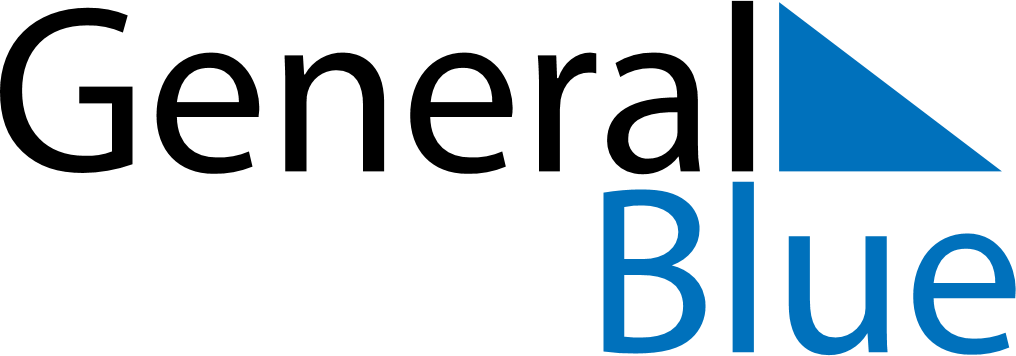 September 2024September 2024September 2024September 2024September 2024September 2024ChileChileChileChileChileChileSundayMondayTuesdayWednesdayThursdayFridaySaturday123456789101112131415161718192021National holidayArmy DayNational Holiday222324252627282930NOTES